RIVANNA RIVER STEWARD REPORTRiver Stewards: Dan Triman and Justin Altice   Date:  03-27-16Starting Location and Time:  Lewis and Clark Center @ Darden Towe (12:00 PM)Ending Location and Time:  Riverview Park (2:00 PM) Weather:  Cloudy   Recent Precipitation: Fairly dry this weekUSGS Gauges: Earlysville 1.87 ft (89 ft2 / sec), Palmyra 3.58 ft (571 ft2 / sec),Water Color: Mostly Clear   Water Odor: None    Air Temp. : 55 deg FDO: 4 ppm       PH: 8     Turbidity: 20 JTU      Water Temp. : 11 deg C     Water Testing Location: Just past Free Bridge, middle of River at sand bank. ---------------------------------------------------------------------------------Land Use:Wildlife Sightings and Plant Life:People Interactions:Litter and Pollution:Overall Summary: Actions Needed – level of priority (1 highest/5 lowest): 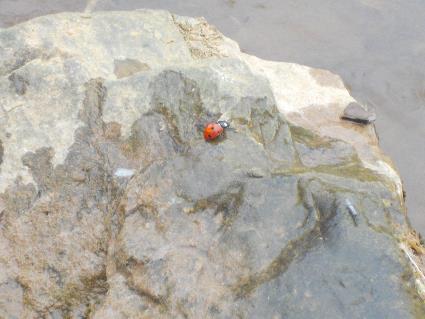 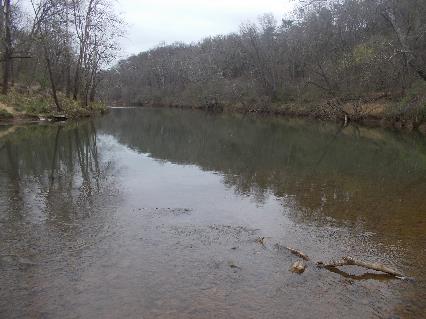 Figure : Looking up river from Lewis and Clark Center             Figure : Ladybug on a rock 			       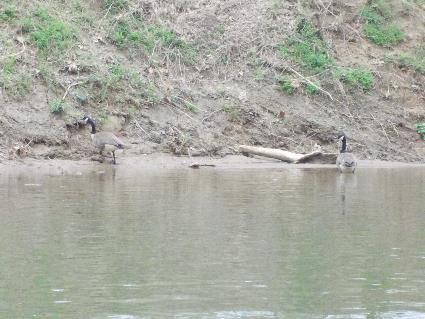 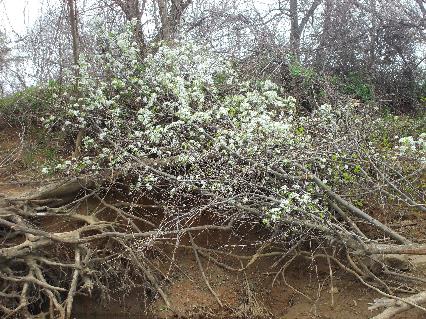 Figure : White flowers along the River                                         Figure : Geese floating at the edge of the water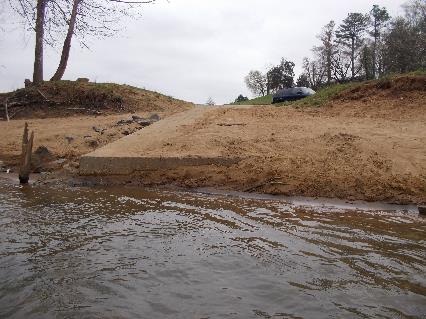 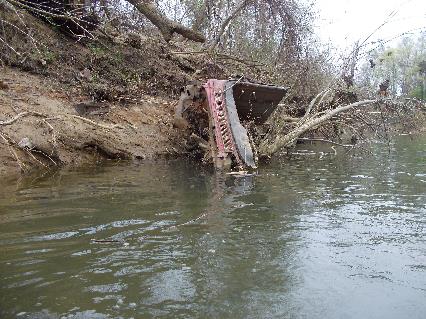 Figure 5: Piece of a car still on bank just above Darden               Figure 6: Sediment on Darden Towe Boat Ramp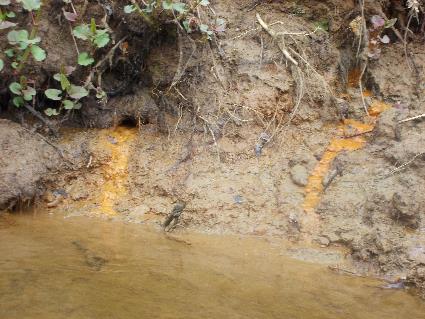 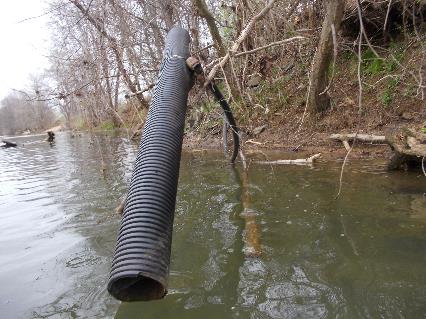 Figure 7: Pipe hanging just below Darden boat ramp                 Figure 8: Orange sediment entering River just below Darden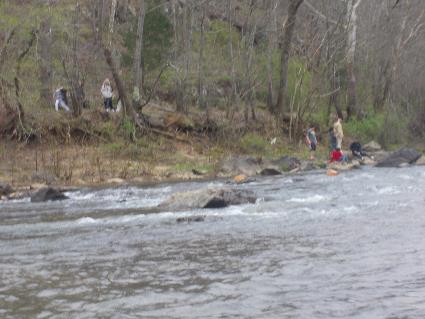 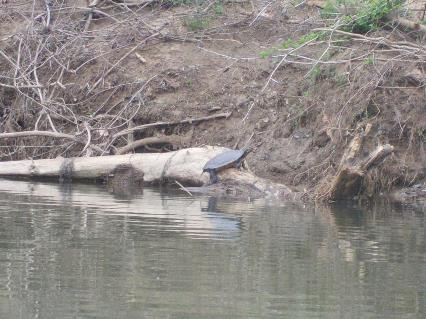 Figure 9: Turtle on a log                                                                     Figure 10: People along the Rivanna Trails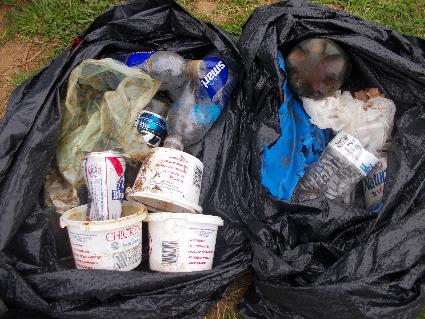 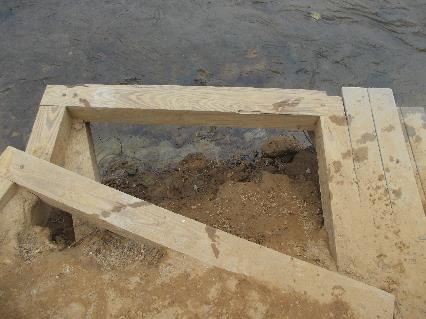 Figure 11: Repairs needed to Riverview Park steps                     Figure 12: Trash collected during the paddleResidential mainly, with some commercial use and park propertyTurtles, Crows, Cardinals, Fish, Geese, and a Ladybug. Vegetation is starting to come back after the Winter. Saw some redbuds, and other flowering plants. Several patches of dense bamboo near Darden.  We saw a number of people at both Darden Towe Park and Riverview Park. A couple of people were fishing, some were walking dogs, and a lot were walking, biking, jogging on the trails. One man near Free Bridge asked us how far we paddle and said it looked like fun paddling the River. We removed ½ a bag of trash from the River. It was mostly cans and bottles, food containers, fish bait boxes, plastic bags, and a soccer ball.Water levels were lower with not much rain lately. There is still a decent amount of sediment on the Darden Towe boat ramp (see photo below). The Riverview Park steps need attention as the soil has eroded at the bottom (see photo below). There was also a pipe that is just hanging out of the water near Darden Towe Park (River Left – see photo below). Saw a few turtles and birds mostly, and a lot of people out using the trails.  4 – Clean sediment off Darden Towe boat ramp and Riverview steps; 4 – Determine if the pipe near Darden Towe needs to be fixed; 3 – fix Riverview Park steps for safety issues